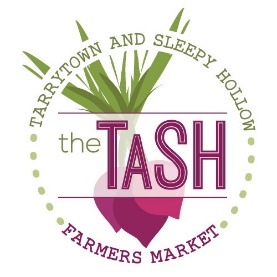 Job Description - TaSH Hand 
TaSH Hands are part-time seasonal employees who support the Market Manager in the smooth operation of the Tarrytown and Sleepy Hollow Farmers Market. Job Duties:TaSH Hands work from 7:00 am to 3:00 pm on Saturdays between Memorial Day Weekend and the first Saturday in December on a rotating schedule as determined by the Market Manager. Full day shifts include a 30- minute break.TaSH Hands are responsible for the entire setup and breakdown of TaSH-related activities at the market, including but not limited to: Setting up tents, tables, merchandise display, music/speakers, as well as putting out various signage.TaSH Hands are responsible for keeping an accurate hourly count of visitors to the market.TaSH Hands are responsible for staffing the TaSH Info Tent, including: Interacting courteously and knowledgeably with vendors and shoppersAccurately handling sales of TaSH Merchandise and TaSH tokens Accurately, courteously and respectfully handling the charging and distribution of SNAP benefits and tokensMaintaining the Info tent in an orderly and clean stateRestocking merchandise and tokensTaSH Hands fill in for vendors when they take breaksOther tasks as assigned by the Market ManagerQualifications: Detail-oriented, conscientious, thoroughA quick learnerAble to take initiative Curious and eager to learn Friendly and outgoingAble to lift and carry 30 poundsPrior work experience in a service position is a plus Second language is a plusApplication - TaSH HandName: Email: Phone: School: Grade: Are you looking fora paid positionvolunteer hourseitherPlease tell us why you are interested in working/volunteering at the TaSH Farmers Market:  Please list any relevant experience (jobs, volunteer work, school clubs and/or activities, personal experience, etc.):  Please indicate availability for Saturdays from 7:00 am – 3:00 pm May 25 through December 7, 2024:  